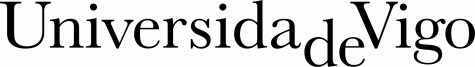 É obrigatorio presentar este documento para poder percibir a bolsa. Deberá ser enchido pola institución de destino durante a semana posterior á chegada (data de chegada) e unha vez finalizada a estadía (data de regreso)This document must be filled in by the host institution during the week after arrival (arrival date) and at the departure (return date)Erasmus	I.S.E.P.	Bolsas propias	GE4 	Santander Grao	Otros	Curso / Academic year: 2020-2021Certificado de chegada /  Certificate of ArrivalCertifico que o/a estudante / This is to certify that the student:Chegou a / has arrived at (Name of the Host Institution):O (día / mes / ano) / on the (day / month / year):	/	/E ficará ata o (día / mes / ano) / and will stay until (day / month / year)*:	/	/*(Data provisonal que se confirmará á fin da estadía / To be confirmed at the end of stay)Data da sinatura / Date of the signature:	/	/Nome e cargo / Name and position:Sinatura e selo / Seal and signature:Certificado de fin de estadía / Certificate: End of Study PeriodCertifico que o/a estudante / This is to certify that the student:Foi estudante de intercambio en / has been an exchange student at:Ata o (día / mes / ano) / To (day / month / year):	/	/Data da sinatura / Date of the signature:	/	/Nome e cargo / Name and position:Sinatura e selo / Seal and signature:Unha vez cuberto o Certificado de chegada, o alumnado deberá enviar unha copia por correo electrónico a: outgoing.ori@uvigo.esOnce the Certificate of Arrival is filled in, students must send a copy by email to :outgoing.ori@uvigo.esUnha vez cuberto o Certificado de fin de estadía, o alumnado deberá presentar o documento ORIXINAL a través dos rexistros da Universidade de Vigo dirixido á ORI.Once the Certificate End of Study Period is filled in, students must present the original document through the registration office of Universidade de Vigo addressed to the IRO.Oficina de Relacións Internacionais. Universidade de VigoEdificio Miralles, Praza Miralles s/n. Campus Lagoas-Marcosende. E-36310